Lemon-Thyme Chicken Salad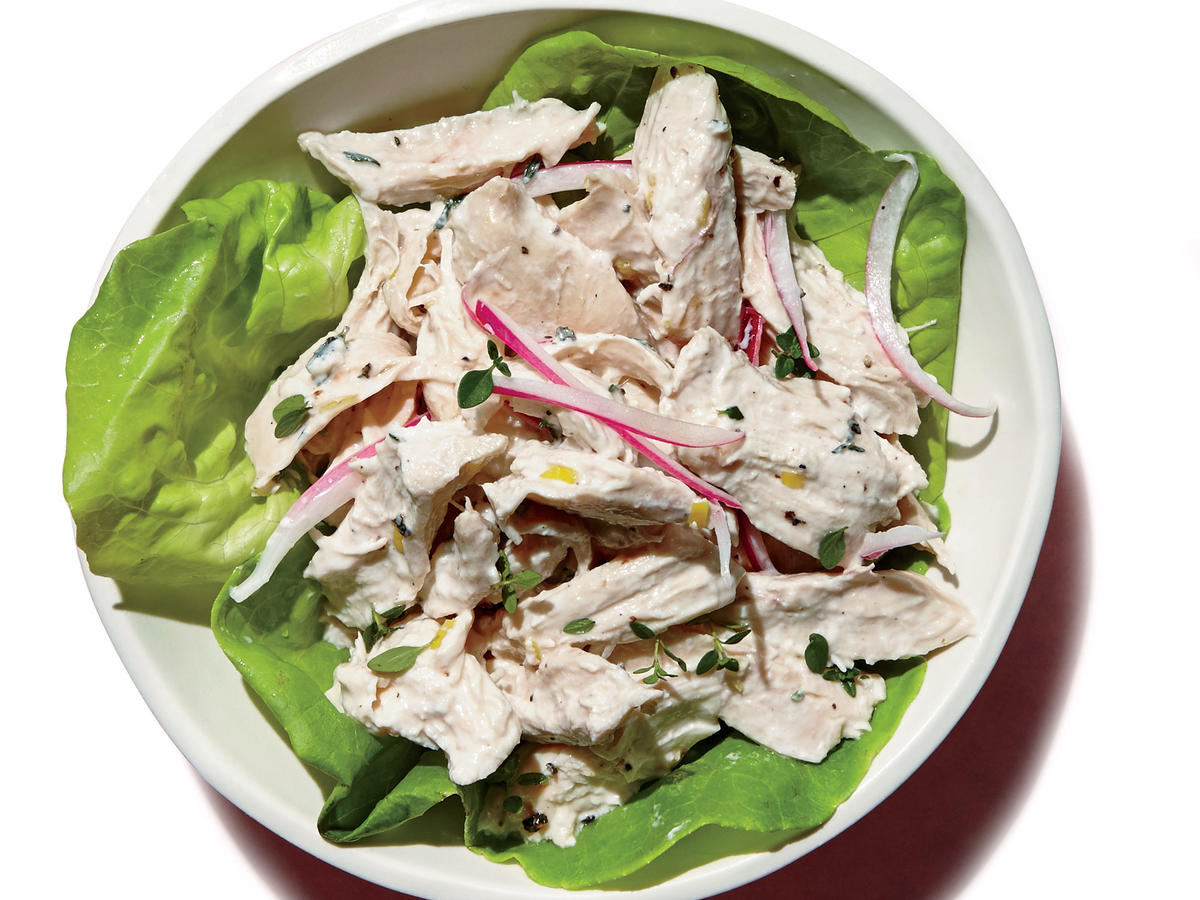 Ingredients4 cups water2 bay leaves9 ounces skinless, boneless chicken breast1/4 cup plain 2% reduced-fat Greek yogurt1 tablespoon olive oil1 1/2 teaspoons fresh thyme leaves1 teaspoon grated lemon rind1/4 teaspoon kosher salt1/4 teaspoon black pepper2 tablespoons slivered red onionGET INGREDIENTSPowered by ChicoryNutritional InformationCalories 236Fat 11gSatfat 2gUnsatfat 7gProtein 31gCarbohydrate 2gFiber 0.0gSodium 307mgCalcium 3% DVPotassium 13% DVSugars 1g